                                  Welcome Back to School 2018 -2019!!August 22,2018                                                                                                               Dear Parents, 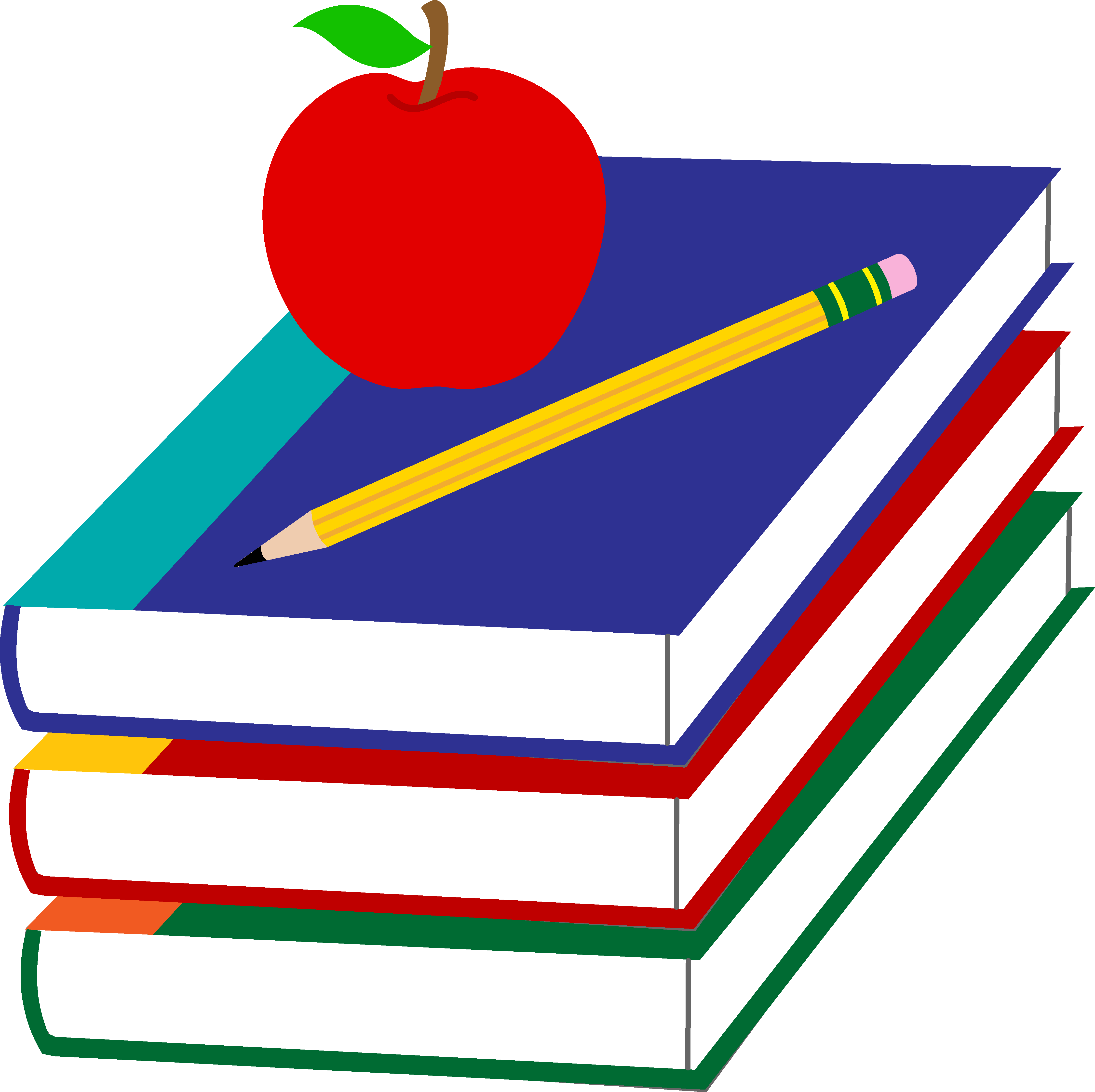 Welcome back to school and to our exciting 8th grade year! We have several activities this year to make this a memorable time for you and your child. The following are some dates you may want to record on your calendar for future reference.   Friday, August 24th, Liturgy @ 8:30 am. Everyone is welcome to all of our liturgy services.  Monday, August 27th, 8th grade assembly in the courtyard.Friday, August 31st, 1:30 pm, Inauguration, at Church. Tuesday, September 4th, AOLP and Saints come to GSCS to meet with 7th and 8th grade students.Wednesday, September 5th, band assembly in gym. Think about learning a new instrument. Friday, September 7th, minimum day, faculty meeting.Tuesday, September 11th, 8:30 am, Liturgy. Wednesday, September 12 th, Mater Dei visitation 10:15 -  11:15 am 7th and 8th grade. Friday, September 14th, 8:30 Liturgy, 8th grade, and St. Vincent de Paul after school.  Tuesday, September 18th, Picture Day.Wednesday, September 19th, PTG meeting in gym at 6:30 pm.Thursday, September 20th, 8:30 am, Liturgy.Thursday, September 27th, 8:30 am Liturgy.  Friday, September 28th, progress report #1, minimum day.   Wednesday, October 3rd, AOLP and Saints visitations @ 8:20 – 12:00 pm. (Drivers required). Thursday, October 4th, 8:00 am Blessing of the animals, 1:00 pm Cathedral visitation for 7th & 8th grade students.Friday, October 5th, minimum day and PTG Movie Night.Saturday and Sunday Parish October Fest. Tuesday, October 16th, Don’s Day at Cathedral High at 8:20 – 12:00 pm (Drivers required).Friday, October 19th, Professional Development day no school for students.Friday, October 26th, Halloween Carnival all day. Sponsored by 8th and 7th grades.Monday, December 17th, Christmas program at 6:30 pm. Wednesday, December 19th, minimum day and Christmas break – January 4th. Friday, January 18th professional Development day, no students at school. Tuesday, January 22nd, guest speaker for 6th, 7th, and 8th grade students. Friday, January 25th, Science Fair projects due in science lab 8:00 – 10:00 am. Judging recess to dismissal. Saturday, January 26th High School Placement Test 7:30 am – 12:00 pm. Sunday, January 27th, Catholic School’s Week begins.  Wednesday, January 30th, Variety show 12:30 pm to dismissal. Friday, February 1st, Grandparent / Special person Day. All morning.Friday, March 1st, Jog-a-thon day. Thursday, April 18th, through 26th spring break. Tuesday, May 7th, graduation class pictures in gowns. Wednesday, May 15th, STEAM Challenge in gym 12:30 – 3:00 pm. Thursday, & Friday May 23rd & 24th SLE presentations by 8th grade. Friday, May 24th, 8th grade Grades submitted.  6:30 pm Ukulele concert in hall.Monday, May 27th, Memorial Day, gym set-up for award presentations and hall set-up for play. Parents and students are needed. Tuesday, May 28th, Citizenship Awards, 8:00 am gym, dress uniform families welcome, Continue the day with play rehearsal to dismissal. 7:00pm 1st night of play performance. Wednesday, May 29th, late start @ 9:00 am, play rehearsal, 7:00 pm final play presentation, hall. Take down sets after play. Thursday, May 30th Disneyland, by bus. 7:30am – 7:00 pm. Pick up at GSCS school. Friday, May 31st, Convocation at 9:00 am in gym. Dance 7:00 pm same evening with pictures at 6:30 pm. Saturday, June 1st Graduation, 10:00 am Church, Reception immediately following in the hall, hosted by 7th grade. Final day.Wednesday, June 12th, Kinder Buddies promotion at 9:30 am.  Thank you for your continued support with the educational experiences of your child. It is an exciting time for all of us in 8th grade. If you have any questions, please call or email me and I will get back to you as soon as possible. Mrs. McNeilMrs. McNeil M.Ed.mmcneil@goodshepherdcatholic.net 858-693-1522 